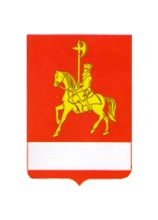 АДМИНИСТРАЦИЯ КАРАТУЗСКОГО РАЙОНАПОСТАНОВЛЕНИЕ11.08.2022                               с. Каратузское                                            №  646-пО внесении изменений в постановление администрации Каратузского района от 09.02.2022 № 119-п «О создании межведомственной  комиссии по организации контроля за целевым использованием заготовленной древесины, полученной гражданами по договорам купли-продажи лесных насаждений для собственных нужд» Руководствуясь Федеральным законом от 06.10.2003 № 131-ФЗ "Об общих принципах организации местного самоуправления в Российской Федерации»,  Уставом  муниципального образования «Каратузский район» и в связи с кадровыми изменениями, ПОСТАНОВЛЯЮ:1. Приложение № 2 постановления администрации Каратузского района от 09.02.2022 № 119-п  «О создании межведомственной  комиссии по организации контроля за целевым использованием заготовленной древесины, полученной гражданами по договорам купли-продажи лесных насаждений для собственных нужд»  изложить в новой редакции  согласно приложению к настоящему постановлению.2. Контроль за исполнением настоящего постановления оставляю за собой.3. Опубликовать постановление на официальном сайте администрации Каратузского района с адресом в информационно-телекоммуникационной сети Интернет – www.karatuzraion.ru4. Постановление вступает в силу в день, следующий за днем его официального опубликования в периодическом печатном издании Вести муниципального образования «Каратузский район».И.о. главы района                                                                           Е.С. МиглаПЕРСОНАЛЬНЫЙ СОСТАВмежведомственной комиссии по организации контроля за целевымиспользованием заготовленной древесины, полученной гражданамипо договорам купли-продажи лесных насаждений для собственных нуждПредседатель комиссии:Тюнин Константин Алексеевич – Глава района.Заместитель председателя комиссии:Цитович Александр Николаевич – заместитель главы района по жизнеобеспечению и оперативным вопросам.Секретарь комиссии:Нилендер Ирина Ивановна -  ведущий специалист по экологии,  природопользованию и реализации лесной политики администрации района.Члены комиссии:Кулешов Александр Олегович – прокурор Каратузского района (по согласованию);Притворов Юрий Викторович – и. о.  начальника ОП №2 МО МВД России «Курагинский» (по согласованию);Филатов Сергей Александрович – и. о. директора КГБУ «Каратузское лесничество» (по согласованию);Власенко Татьяна Степановна – главный  государственный инспектор по охране лесов КГКУ «Лесная охрана» (по согласованию);Ненилина Ирина Геннадьевна – начальник отдела экономики, производства  и развития предпринимательства администрации района;Дэка Галина Васильевна – главный специалист по охране труда администрации района;Назарова Оксана Анатольевна – начальник земельных и имущественных отношений администрации района;Главы сельсоветов (при необходимости). Приложение  к постановлению администрации                                                                         Каратузского района от 11.08.2022 № 646-п